БАШҠОРТОСТАН РЕСПУБЛИКАҺЫ                                      РЕСПУБЛИка БАШКОРТОСТАН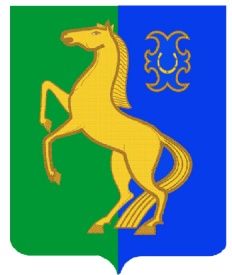             ЙƏРМƏКƏЙ районы                                                       совет сельского поселения        муниципаль РАЙОНЫның                                                  спартакский сельсовет                              СПАРТАК АУЫЛ СОВЕТЫ                                                     МУНИЦИПАЛЬНОГО РАЙОНА            ауыл БИЛƏмƏҺе советы                                                       ЕРМЕКЕЕВСКий РАЙОН452182, Спартак ауыл, Клуб урамы, 4                                              452182, с. Спартак, ул. Клубная, 4    Тел. (34741) 2-12-71                                                                                    Тел. (34741) 2-12-71       Тел. (34741) 2-12-71,факс 2-12-71                                                                  Тел. (34741) 2-12-71,факс 2-12-71       е-mail: spartak_selsovet@maiI.ru                                                                      е-mail: spartak_selsovet@maiI.ru                                                    Ҡарар                                     № 286                                  РЕШЕНИЕ                  «08 » октябрь   2018 й.                                                        « 08 » октября 2018 года                                          Об утверждении Положения о порядке предоставления жилых помещений муниципального специализированного жилищного фонда сельского поселения Спартакский сельсовет муниципального района Ермекеевский район Республики БашкортостанРуководствуясь статьей статьями 14, 88, главами 9, 10 Жилищного кодекса Российской Федерации, статьей 3 Закона Республики Башкортостан от 02.12.2005 № 250-З «О регулировании жилищных отношений в Республике Башкортостан», Федеральным законом от 06.10.2003 № 131-ФЗ «Об общих принципах организации местного самоуправления в Российской Федерации», Постановлением Правительства Российской Федерации от 26 января 2006 г. N 42 "Об утверждении Правил отнесения жилого помещения к специализированному жилищному фонду итиповых договоров найма специализированных жилых помещений", Постановлением Правительства Республики Башкортостан от 06.09.2013 № 407 «О порядке предоставления жилых помещений специализированного жилищного фонда Республики Башкортостан», решение Совета сельского поселения Спартакский сельсовет муниципального района Ермекеевский район Республики Башкортостан № 170 от 04.04.2017г. «Об утверждении Порядка оформления прав пользования муниципальным имуществом сельского поселения Спартакский сельсовет муниципального района Ермекеевский район Республики Башкортостан и об определении годовой арендной платы за пользование муниципальным имуществом сельского поселения Спартакский сельсовет муниципального района Ермекеевский  район Республики Башкортостан»:2Контроль за исполнением настоящего решения возложить на постоянную комиссию по бюджету, налогам, вопросам муниципальной собственности по социально-гуманитарным.          Глава сельского поселения          Спартакский  сельсоветФ.Х.Гафурова3Приложениек решению Советасельского поселенияСпартакский  сельсовет муниципального районаЕрмекеевский районРеспублики Башкортостанот 08.10.2018г.№286Положениепорядке предоставления жилых помещений муниципального специализированного жилищного фонда сельского поселения Спартакский сельсовет муниципального района Ермекеевский район Республики Башкортостан1. ОБЩИЕ ПОЛОЖЕНИЯ1.1. Настоящий Порядок разработан в соответствии со статьями 14, 88, главами 9, 10 Жилищного кодекса Российской Федерации, Постановлением Правительства Российской Федерации от 26 января 2006 года № 42 «Об утверждении Правил отнесения жилого помещения к специализированному жилищному фонду и типовых договоров найма специализированных жилых помещений», Законом Республики Башкортостан «О регулировании жилищных отношений в Республике Башкортостан", Постановлением Правительства Республики Башкортостан от 06.09.2013 № 407 «О порядке предоставления жилых помещений специализированного жилищного фонда Республики Башкортостан» и устанавливает механизм предоставления служебных жилых помещений, жилых помещений в общежитиях, жилых помещений маневренного фонда, жилых помещений в учреждениях социального обслуживания населения, жилых помещений для социальной защиты отдельных категорий граждан, жилых помещений для детей-сирот и детей, оставшихся без попечения родителей, лиц из числа детей-сирот и детей, оставшихся без попечения родителей (далее - специализированный жилищный фонд).1.2. Включение муниципального жилого помещения в специализированный жилищный фонд с отнесением такого помещения к определенному виду специализированных жилых помещений и исключение жилого помещения из указанного фонда осуществляются на основании постановления администрациисельского поселения Спартакский сельсовет муниципального района Ермекеевский район Республики Башкортостан (далее - Администрация).1.3. Жилые помещения муниципального специализированного жилищного фонда предоставляются на основании постановления Администрации категориямграждан, установленным настоящим Положением и действующим законодательством.1.4. В муниципальном жилищном фонде к специализированным жилым помещениям относятся:1.4.1. служебные жилые помещения;1.4.2. жилые помещения в общежитиях;1.4.3. жилые помещения маневренного фонда.1.5. Специализированные жилые помещения не подлежат отчуждению, передаче в аренду, внаем, за исключением передачи таких помещений по договорам найма, предусмотренным настоящим Порядком.4УЧЕТ ГРАЖДАН, НУЖДАЮЩИХСЯ В ПРЕДОСТАВЛЕНИИ ЖИЛЫХ ПОМЕЩЕНИЙ СПЕЦИАЛИЗИРОВАННОГО ЖИЛИЩНОГО ФОНДА2.1. Жилые помещения специализированного жилищного фонда предоставляются по установленным Жилищным кодексом Российской Федерации основаниям гражданам, не обеспеченным жилыми помещениями в соответствующем населенном пункте.2.2. В целях предоставления жилого помещения специализированного жилищного фонда гражданин подает в уполномоченный орган заявление и документы, предусмотренные в пунктах 3.2, 4.2, 5.2, 5.4, 5.6 настоящего Порядка.Копии документов представляются заверенными в установленном законодательством порядке либо с предъявлением оригиналов документов.2.3. Заявление гражданина регистрируется Администрацией в день его подачи в книге регистрации заявлений граждан, нуждающихся в предоставлении жилого помещения специализированного жилищного фонда (далее - книга регистрации), которая должна быть прошита, пронумерована и заверена оттиском печати и подписью главы Администрации.2.4. Администрация выдает гражданину, подавшему заявление, расписку о получении документов с указанием их перечня и даты получения.2.5. Решение о постановке на учет или об отказе в постановке на учет принимается Администрацией не позднее чем через десять рабочих дней со дня представления заявления и документов, перечень которых установлен настоящим Порядком.2.6. Администрация выдает или направляет гражданину, подавшему заявление, уведомление о постановке его на учет или об отказе в постановке на учет в течение трех рабочих дней со дня принятия решения о постановке на учет или об отказе в постановке на учет.2.7. Решение об отказе в постановке гражданина, нуждающегося в предоставлении жилого помещения специализированного жилищного фонда, на учет принимается Администрацией в случаях:непредставления документов, указанных в настоящем Порядке;отсутствия	у	гражданина	оснований,	установленных	Жилищным	кодексомРоссийской Федерации, для предоставления жилого помещения специализированного жилищного фонда.Решение об отказе в постановке на учет может быть обжаловано в порядке, установленном законодательством.2.8. При устранении причины отказа, указанной в абзаце втором пункта 2.7 настоящего Порядка, гражданин вправе представить заявление и документы, перечень которых установлен настоящим Порядком, на повторное рассмотрение.Срок повторного рассмотрения представленных заявления и документов составляет 5 рабочих дней.2.9. Постановка на учет граждан, нуждающихся в предоставлении жилого помещения специализированного жилищного фонда, осуществляется со дня принятия решения Администрацией.2.10. Поставленные на учет граждане регистрируются в книге учета граждан, нуждающихся в предоставлении жилого помещения специализированного жилищного фонда (далее - книга учета), которая должна быть прошита,пронумерована и заверена оттиском печати и подписью главы Администрации. Исправления и подчистки в книге учета не допускаются. Поправки и изменениявносятся в книгу учета на основании соответствующих документов и заверяются должностным лицом, на которого возложена обязанность ведения учета граждан, нуждающихся в предоставлении жилого помещения специализированного жилищного фонда.2.11. На каждого гражданина, принятого на учет, заводится учетное дело, в котором содержатся представленные им документы. Учетному делу присваивается номер, соответствующий номеру в книге учета.2.12. Администрация обеспечивает надлежащее хранение книг регистрации, учета и учетных дел граждан, состоящих на учете.2.13. Учет граждан ведется Администрацией по отдельному для каждой категории специализированного жилищного фонда списку очередности.2.14. Администрацией ежегодно с 1 января по 1 апреля проводится перерегистрация граждан, состоящих на учете.2.15. Решение о предоставлении гражданину жилого помещения специализированного жилищного фонда принимается Администрацией в порядке очередности постановки на учет в книге учета.Данное решение является основанием для заключения договора найма специализированного жилого помещения либо договора безвозмездного пользования в случае предоставления жилых помещений для социальной защиты отдельных категорий граждан.2.16. Вселение гражданина, заключившего договор, в жилые помещения специализированного жилищного фонда осуществляется на основании договора найма жилого помещения (договора безвозмездного пользования жилым помещением) и документов, удостоверяющих личность гражданина и членов его семьи.2.17. В случае, если гражданин в течение тридцати дней с момента подписанияним договора найма жилого помещения (договора безвозмездного пользования жилым помещением) без уважительной причины не вселился в предоставленное ему жилое помещение, оно может быть перераспределено следующему по очередности гражданину, состоящему на учете.2.18. Администрация обязана передать гражданину жилое помещение специализированного жилищного фонда, свободное от прав иных лиц, пригодное для проживания, в состоянии, отвечающем требованиям пожарной безопасности, санитарно-гигиеническим, экологическим и иным требованиям.2.19. Граждане снимаются с учета в качестве нуждающихся в предоставлении жилого помещения специализированного жилищного фонда в случаях:-подачи ими заявления о снятии с учета;-утраты оснований, дающих право на получение жилого помещения специализированного жилищного фонда;-обеспечения жилыми помещениями в соответствии с настоящим Порядком.ПОРЯДОК ПРЕДОСТАВЛЕНИЯ СЛУЖЕБНЫХ ЖИЛЫХ ПОМЕЩЕНИЙСПЕЦИАЛИЗИРОВАННОГО ЖИЛИЩНОГО ФОНДА63.1. Служебные жилые помещения специализированного жилищного фонда (далее - служебные жилые помещения) предоставляются:а) муниципальным служащим;б) работникам образования;в) медицинским работникам;г) работникам учреждений культуры;д) сотрудникам, замещающим должность участкового уполномоченного полиции и членам его семьи на период выполнения сотрудником обязанностей по указанной должности;е) работникам организаций жилищно-коммунального хозяйства, обслуживающим муниципальный жилищный фонд сельского поселения Спартакский сельсовет муниципального района Ермекеевский район Республики Башкортостан (дворникам, слесарям-сантехникам, электрогазосварщикам, газорезчикам; жестянщикам, кровельщикам, водителям специальных машин (аварийно-диспетчерских служб, уборочных машин, машинистам экскаваторов, бульдозеров, кранов).3.2. Для принятия Администрацией решения о предоставлении служебного жилого помещения помимо заявления гражданина, предусмотренного пунктом 2.2 настоящего Порядка, необходимы следующие документы:а) документы, удостоверяющие личность заявителя и членов его семьи; б) копия трудового договора либо копия служебного контракта; в) копия трудовой книжки;г) документ, подтверждающий регистрацию по месту жительства, - справка о составе семьи;д) уведомление об отсутствии в Едином государственном реестре прав на недвижимое имущество и сделок с ним запрашиваемых сведений (о зарегистрированных правах на объекты недвижимости заявителя, а также всех вселяющихся членов семьи, включая несовершеннолетних, на территории соответствующего муниципального образования Республики Башкортостан), выданное Управлением Федеральной службы государственной регистрации, кадастра и картографии по Республике Башкортостан не позднее чем за 30 дней до дня обращения заявителя в Администрацию;е) справка о наличии (отсутствии) в собственности заявителя, а также всех вселяющихся членов семьи, включая несовершеннолетних, объектов недвижимости на территории соответствующего муниципального образования Республики Башкортостан, выданная государственным унитарным предприятием Бюро технической инвентаризации Республики Башкортостан не позднее чем за 30 дней до дня обращения заявителя в Администрацию;ж) справка об отсутствии у гражданина иного жилого помещения на территории соответствующего муниципального образования Республики Башкортостан, предоставленного ему по договору социального найма, выданная органом местного самоуправления.3.3. Документы (их копии), указанные в подпунктах "д" - "ж" пункта 3.2 настоящего Порядка, запрашиваются уполномоченным органом в органах, предоставляющих государственные или муниципальные услуги, иных государственных органах, органах местного самоуправления Республики Башкортостан либо подведомственных государственным органам или органам7местного самоуправления Республики Башкортостан организациях, участвующих в предоставлении государственных и муниципальных услуг, в распоряжении которых находятся указанные документы. Заявители вправе предоставить указанные документы по собственной инициативе.3.4. После принятия решения о предоставлении служебного жилого помещения Администрация заключает с гражданином договор найма служебного жилого помещения, в соответствии с которым передает гражданину и членам его семьи служебное жилое помещение для временного проживания за плату.3.5. Служебные жилые помещения предоставляются гражданам в виде жилого дома, отдельной квартиры, общая площадь которых определяется с учетом следующих норм:18 квадратных метров - на одного члена семьи, состоящей из трех и более человек;42 квадратных метра - на семью из двух человек;33 квадратных метра - на одиноко проживающего гражданина.случае невозможности предоставления служебных жилых помещений по нормам предоставления гражданину с его согласия может быть предоставлено жилое помещение менее установленных норм.3.6. Совместно с гражданином в служебное жилое помещение могут вселяться члены его семьи, которые указываются в договоре найма служебного жилого помещения.3.7. Прекращение трудовых отношений, а также увольнение со службы являются основаниями для расторжения договора найма служебного жилого помещения.ПОРЯДОК ПРЕДОСТАВЛЕНИЯ ЖИЛЫХ ПОМЕЩЕНИЙ СПЕЦИАЛИЗИРОВАННОГО ЖИЛИЩНОГО ФОНДА В ОБЩЕЖИТИЯХ4.1. Жилые помещения специализированного жилищного фонда в общежитиях (далее - жилые помещения в общежитиях) предназначены для временного проживания граждан, не имеющих жилой площади в собственности либо по договору социального найма на территории соответствующего муниципального образования Республики Башкортостан, где они осуществляют свою трудовую деятельность, проходят службу или обучение.4.2. Для принятия Администрацией решения о предоставлении жилого помещения в общежитии помимо заявления гражданина, предусмотренного пунктом 2.2 настоящего Порядка, необходимы следующие документы:а) документы, удостоверяющие личность заявителя и членов его семьи;б) документ, подтверждающий регистрацию по месту жительства, - справка о составе семьи;в) уведомление об отсутствии в Едином государственном реестре прав на недвижимое имущество и сделок с ним запрашиваемых сведений (о зарегистрированных правах на объекты недвижимости заявителя, а также всех вселяющихся членов семьи, включая несовершеннолетних, на территории соответствующего муниципального образования Республики Башкортостан), выданное Управлением Федеральной службы государственной регистрации, кадастра и картографии по Республике Башкортостан не позднее чем за 30 дней до8дня обращения заявителя в Администрацию;г) справка о наличии (отсутствии) в собственности заявителя, а также всех вселяющихся членов семьи, включая несовершеннолетних, объектов недвижимости на территории соответствующего муниципального образования Республики Башкортостан, выданная государственным унитарным предприятием Бюро технической инвентаризации Республики Башкортостан не позднее чем за 30 дней до дня обращения заявителя в Администрацию;д) справка об отсутствии у гражданина иного жилого помещения на территории соответствующего муниципального образования Республики Башкортостан, предоставленного ему по договору социального найма, выданная органом местного самоуправления Республики Башкортостан.4.3. Документы (их копии), указанные в подпунктах "в" - "д" пункта 4.2 настоящего Порядка, запрашиваются Администрацией в органах, предоставляющих государственные или муниципальные услуги, иных государственных органах,органах	местного	самоуправления	Республики	Башкортостан	либоподведомственных государственным органам или органам местного самоуправления Республики Башкортостан организациях, участвующих в предоставлении государственных и муниципальных услуг, в распоряжении которых находятся указанные документы. Заявители вправе представить указанные документы по собственной инициативе.4.4. После принятия решения о предоставлении жилого помещения в общежитии Администрация заключает с гражданином договор найма жилого помещения в общежитии, по которому передает гражданину и членам его семьи жилое помещение для временного проживания за плату.4.5. Под общежития предоставляются специально построенные или переоборудованные для этих целей дома либо части домов.Жилые помещения в общежитиях укомплектовываются мебелью и другими необходимыми для проживания граждан предметами.4.6. Совместно с гражданином в жилое помещение могут вселяться члены его семьи, которые указываются в договоре найма жилого помещения в общежитии.4.7. Прекращение трудовых отношений, учебы, а также увольнение со службы являются основаниями для расторжения договора найма жилого помещения в общежитии.ПОРЯДОК ПРЕДОСТАВЛЕНИЯ ЖИЛЫХ ПОМЕЩЕНИЙ МАНЕВРЕННОГО ФОНДА5.1. Жилые помещения маневренного фонда предназначены для временного проживания:а) граждан в связи с капитальным ремонтом, реконструкцией дома, в котором находятся жилые помещения, занимаемые ими по договорам социального найма, при невозможности их проведения без выселения;б) граждан, утративших жилое помещение в результате обращения взыскания на это жилое помещение, которое было приобретено за счет кредита банка или иной кредитной организации либо средств целевого займа, предоставленного юридическим лицом на приобретение жилого помещения, и заложено в обеспечение возврата кредита или целевого займа, если на момент обращения взыскания такое9жилое помещение является для них единственным;в) граждан, у которых единственное жилое помещение стало непригодным дляпроживания в результате чрезвычайных обстоятельств;г) иных граждан в случаях, установленных законодательством.5.2. Для принятия Администрацией решения о предоставлении жилого помещения маневренного фонда в случае, предусмотренном подпунктом "а" пункта 5.1 настоящего Порядка, помимо заявления гражданина, предусмотренного пунктом2.2 настоящего Порядка и подписанного всеми членами его семьи, необходимы следующие документы:а) документы, удостоверяющие личность заявителя и членов его семьи;б) документ, подтверждающий проведение капитального ремонта, реконструкции или модернизации дома;в) договор социального найма на жилое помещение, находящееся в доме, в котором проводят реконструкцию или капитальный ремонт;г) документ, подтверждающий регистрацию по месту жительства, - справка о составе семьи;д) уведомление об отсутствии в Едином государственном реестре прав на недвижимое имущество и сделок с ним запрашиваемых сведений (о зарегистрированных правах на объекты недвижимости заявителя, а также всех вселяющихся членов семьи, включая несовершеннолетних, на территории соответствующего муниципального образования Республики Башкортостан), выданное Управлением Федеральной службы государственной регистрации, кадастра и картографии по Республике Башкортостан не позднее чем за 30 дней до дня обращения заявителя в Администрацию;е) справка о наличии (отсутствии) в собственности заявителя, а также всех вселяющихся членов семьи, включая несовершеннолетних, объектов недвижимости на территории соответствующего муниципального образования Республики Башкортостан, выданная государственным унитарным предприятием Бюро технической инвентаризации Республики Башкортостан не позднее чем за 30 дней до дня обращения заявителя в Администрацию;ж) справка об отсутствии у гражданина иного жилого помещения на территории соответствующего муниципального образования Республики Башкортостан, предоставленного ему по договору социального найма, выданная органом местного самоуправления Республики Башкортостан;з) акт осмотра жилого помещения, составляемый собственниками помещений, управляющими организациями, органами, уполномоченными осуществлять государственный контроль за использованием и сохранностью жилищного фонда, о невозможности проживания в нем во время проведения капитального ремонта или реконструкции дома.5.3. Документы (их копии), указанные в подпунктах "д" - "ж" пункта 4.2 настоящего Порядка, запрашиваются уполномоченным органом в органах, предоставляющих государственные или муниципальные услуги, иных государственных органах, органах местного самоуправления Республики Башкортостан либо подведомственных государственным органам или органам местного самоуправления Республики Башкортостан организациях, участвующих в предоставлении государственных и муниципальных услуг, в распоряжении которых находятся указанные документы. Заявители вправе представить указанные10документы по собственной инициативе.5.4. Для принятия Администрацией решения о предоставлении жилого помещения маневренного фонда в случае, предусмотренном подпунктом "б" пункта 5.1 настоящего Порядка, помимо заявления гражданина, предусмотренного пунктом2.2 настоящего Порядка и подписанного всеми членами его семьи, необходимы следующие документы:а) документы, удостоверяющие личность заявителя и членов его семьи;б) документы, подтверждающие право собственности на жилое помещение, на которое обращено взыскание;в) документ, подтверждающий регистрацию по месту жительства, - справка о составе семьи;г) выписка из Единого государственного реестра прав на недвижимое имущество и сделок с ним о правах отдельного лица на имеющиеся у него объекты недвижимого имущества (о зарегистрированных правах на объекты недвижимости заявителя, а также всех вселяющихся членов семьи, включая несовершеннолетних, на территории соответствующего муниципального образования Республики Башкортостан), выданная Управлением Федеральной службы государственной регистрации, кадастра и картографии по Республике Башкортостан не позднее чем за 30 дней до дня обращения заявителя в Администрацию;д) справка о наличии (отсутствии) в собственности заявителя, а также всех вселяющихся членов семьи, включая несовершеннолетних, объектов недвижимости на территории соответствующего муниципального образования Республики Башкортостан, выданная государственным унитарным предприятием Бюро технической инвентаризации Республики Башкортостан не позднее чем за 30 дней до дня обращения заявителя в Администрацию;е) справка об отсутствии у гражданина иного жилого помещения на территории соответствующего муниципального образования Республики Башкортостан, предоставленного ему по договору социального найма, выданная органом местного самоуправления Республики Башкортостан;ж) судебное решение об обращении взыскания на заложенное имущество или нотариально удостоверенное соглашение между залогодержателем и залогодателем о внесудебном порядке обращения взыскания на имущество;з) заверенная залогодержателем копия договора об ипотеке.5.5. Документы (их копии), указанные в подпунктах "г" - "е" пункта 5.4 настоящего Порядка, запрашиваются Администрацией в органах, предоставляющих государственные или муниципальные услуги, иных государственных органах, органах	местного	самоуправления	Республики	Башкортостан	либо подведомственных государственным органам или органам местного самоуправления Республики Башкортостан организациях, участвующих в предоставлении государственных и муниципальных услуг, в распоряжении которых находятся указанные документы. Заявители вправе представить указанные документы по собственной инициативе.5.6. Для принятия уполномоченным органом решения о предоставлении жилого помещения маневренного фонда в случае, предусмотренном подпунктом "в" пункта 5.1 настоящего Порядка, помимо заявления гражданина, предусмотренного пунктом2.2 настоящего Порядка, необходимы следующие документы:а) документы, удостоверяющие личность заявителя и членов его семьи;11б) документ, подтверждающий регистрацию по месту жительства, - справка о составе семьи;в) выписка из Единого государственного реестра прав на недвижимое имущество и сделок с ним о правах отдельного лица на имеющиеся у него объекты недвижимого имущества (о зарегистрированных правах на объекты недвижимости заявителя, а также всех вселяющихся членов семьи, включая несовершеннолетних, на территории соответствующего муниципального образования Республики Башкортостан), выданная Управлением Федеральной службы государственной регистрации, кадастра и картографии по Республике Башкортостан не позднее чем за 30 дней до дня обращения заявителя в Администрацию;г) справка о наличии (отсутствии) в собственности заявителя, а также всех вселяющихся членов семьи, включая несовершеннолетних, объектов недвижимости на территории соответствующего муниципального образования Республики Башкортостан, выданная государственным унитарным предприятием Бюро технической инвентаризации Республики Башкортостан не позднее чем за 30 дней до дня обращения заявителя в Администрацию;д) справка органов местного самоуправления об отсутствии у гражданина иного жилого помещения на территории соответствующего муниципального образования Республики Башкортостан, предоставленного ему по договору социального найма;е) заключение Межведомственной комиссии по вопросам признания находящегося в государственной собственности Республики Башкортостан помещения жилым помещением, жилого помещения непригодным для проживаниямногоквартирного дома аварийным и подлежащим сносу или реконструкции о непригодности жилого помещения для проживания.5.7. Документы (их копии), указанные в подпунктах "в" - "е" пункта 5.6 настоящего Порядка, запрашиваются уполномоченным органом в органах, предоставляющих государственные или муниципальные услуги, иных государственных органах, органах местного самоуправления Республики Башкортостан либо подведомственных государственным органам или органам местного самоуправления Республики Башкортостан организациях, участвующих в предоставлении государственных и муниципальных услуг, в распоряжении которых находятся указанные документы. Заявители вправе представить указанные документы по собственной инициативе.5.8. Администрация на основании решения о предоставлении жилого помещения маневренного фонда заключает с гражданином договор найма жилого помещения маневренного фонда, по которому обязуется передать гражданину данное жилое помещение для временного проживания.5.9. Совместно с гражданином в жилое помещение могут вселяться члены его семьи, которые указываются в договоре найма жилого помещения маневренного фонда.5.10. В случае смерти нанимателя члены семьи умершего нанимателя сохраняют право пользования жилым помещением до завершения ремонта или реконструкции дома, расчетов в связи с утратой жилого помещения в результате обращения взыскания на это помещение, расчетов за жилое помещение, признанное непригодным для проживания в результате чрезвычайных обстоятельств.5.11. При переселении граждан в помещение, входящее в состав маневренного фонда, договор социального найма по основному месту жительства не расторгается.125.12. Переселение граждан в жилые помещения маневренного фонда осуществляется не позднее чем через 30 дней после заключения договора найма.5.13. Переселение граждан, указанных в подпунктах "а", "б" пункта 5.1 настоящего Порядка, осуществляется за счет средств собственников жилых помещений.5.14. Граждане, проживающие в жилых помещениях маневренного фонда, имеют право на предусмотренные законодательством льготы и субсидии при оплате жилищно-коммунальных услуг.5.15. Договор найма жилого помещения маневренного фонда заключается на период:а) для граждан, указанных в подпункте "а" пункта 5.1 настоящего Порядка, - до завершения капитального ремонта или реконструкции дома;б) для граждан, указанных в подпункте "б" пункта 5.1 настоящего Порядка, - до завершения расчетов с гражданами, утратившими жилые помещения в результате обращения взыскания на них, после продажи жилых помещений, на которые было обращено взыскание;в) для граждан, указанных в подпунктах "в", "г" пункта 5.1 настоящего Порядка, - до завершения расчетов с ними либо до предоставления им жилых помещений государственного или муниципального жилищного фонда в случаях и в порядке, которые предусмотрены законодательством.5.16. Освобождение жилого помещения маневренного фонда осуществляется после получения гражданином письменного уведомления юридического (физического) лица, являющегося стороной по договору на проведение капитального ремонта или реконструкции жилого дома, о возможности возвращения гражданина в ранее занимаемое помещение после проведения капитального ремонта, реконструкции и сдачи жилого помещения маневренного фонда.РЕШИЛ:РЕШИЛ:1.УтвердитьПоложениео  порядкео  порядкепредоставленияжилых  помещениймуниципального    специализированного жилищного фонда сельскогомуниципального    специализированного жилищного фонда сельскогомуниципального    специализированного жилищного фонда сельскогомуниципального    специализированного жилищного фонда сельскогомуниципального    специализированного жилищного фонда сельскогомуниципального    специализированного жилищного фонда сельскогопоселения Спартакскийпоселения Спартакскийпоселения Спартакскийсельсовет муниципального района Ермекеевскийсельсовет муниципального района Ермекеевскийсельсовет муниципального района Ермекеевскийрайон Республики Башкортостан (прилагается).район Республики Башкортостан (прилагается).район Республики Башкортостан (прилагается).район Республики Башкортостан (прилагается).район Республики Башкортостан (прилагается).2.Настоящеерешениеобнародоватьобнародоватьна   информационном   стендена   информационном   стендеАдминистрации  сельского поселения Спартакский сельсовет муниципальногоАдминистрации  сельского поселения Спартакский сельсовет муниципальногоАдминистрации  сельского поселения Спартакский сельсовет муниципальногоАдминистрации  сельского поселения Спартакский сельсовет муниципальногоАдминистрации  сельского поселения Спартакский сельсовет муниципальногоАдминистрации  сельского поселения Спартакский сельсовет муниципальногорайона  Ермекеевский  район  Республики  Башкортостан  по  адресу:  РБрайона  Ермекеевский  район  Республики  Башкортостан  по  адресу:  РБрайона  Ермекеевский  район  Республики  Башкортостан  по  адресу:  РБрайона  Ермекеевский  район  Республики  Башкортостан  по  адресу:  РБрайона  Ермекеевский  район  Республики  Башкортостан  по  адресу:  РБрайона  Ермекеевский  район  Республики  Башкортостан  по  адресу:  РБЕрмекеевский р-н, с.Спартак, ул.Клубная, д.4Ермекеевский р-н, с.Спартак, ул.Клубная, д.4Ермекеевский р-н, с.Спартак, ул.Клубная, д.4Ермекеевский р-н, с.Спартак, ул.Клубная, д.4Ермекеевский р-н, с.Спартак, ул.Клубная, д.4